Anmeldung als Vereinsmitglied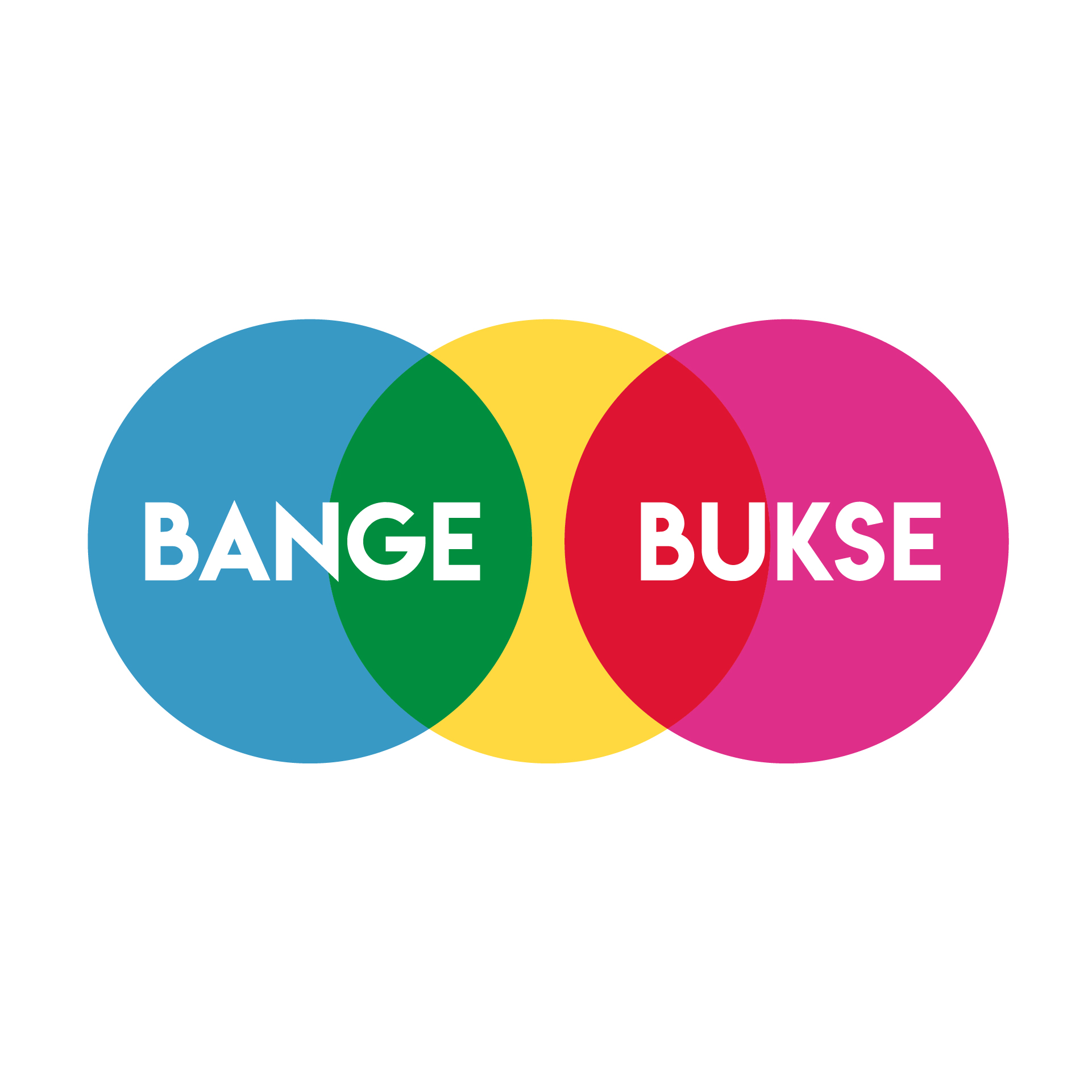 Theaterverein BangebukseSpielzeit 2019Wir bieten Laiendarsteller die Möglichkeit Ideen zu verwirklichen und Grenzen auszuloten, die im Alltag zu kurz kommen.Unter professioneller Regie erschafft Bangebukse Theater mit dem Ziel, sich gemeinsam zu engagieren, mitzugestalten und sich im Theaterspielen wie auch persönlich weiterzuentwickeln.Mit ihrer Mitgliedschaft engagieren Sie sich für den Theaterverein Bangebukse und bieten uns die Möglichkeit, unsere Stücke zu realisieren. Mit einem Mitgliederbeitrag von 100.- im Jahr (50.- für Studenten und Auszubildende) kommen Sie in den Genuss von verschiedenen Vorzügen, wie zum Beispiel vergünstigten Eintrittspreisen.Wir sind für jede Unterstützung dankbar!Treten Sie unserem Verein bei. Füllen Sie das Formular aus und senden Sie es an die nachfolgende Adresse:Theaterverein Bangebukse, Kreuzstrasse 19, 8008 Zürich Nach Eingang Ihrer Zahlung auf unser Konto (siehe unten) sind Sie ein vollwertiges Mitglied.Vorname* 	___________________________Nachname* 	___________________________Organisation/Firma 	___________________________Adresse*	___________________________	___________________________	___________________________E-Mail*	___________________________Telefon	___________________________*Angabe erforderlichKommentarBei Fragen dürfen Sie gerne anrufen: 079 949 85 33Bangebukse; ZürichKonto-Nr.: 61-601115-5IBAN-Nr.:   CH11 0900 0000 6160 1115 5Wir freuen uns auch über Spenden.Ort, Datum und Unterschrift____________________________________________Es grüsst Sie freundlich der Theaterverein Bangebukse